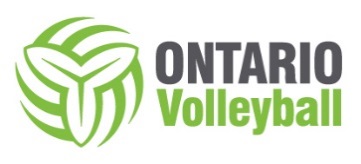 TRYOUT WINDOW REGULATIONS 2019-2020 SEASON OF PLAY
The Ontario Volleyball Association (OVA) Indoor Youth Competition season of play begins on the Saturday after Labour Day and ends on May 31st of each year.  No tryouts may take place from February 1st – September 12th.RE-SIGNING 
A returning athlete is defined as a registered OVA member with a club during the previous year/season who is being offered a position with the same club. Clubs have the option to sign returning athletes in the 15U-18U age categories between June 1st and June 22nd and August 19th and September 2nd.  If there are any significant changes in the terms noted on the offer form the commitment may be voided.Athletes who did not re-sign with their same club are able to try out for another club team (and/or their old club). Clubs and athletes are not obligated to utilize the re-signing period. All clubs who have re-signed athletes must provide a list of committed athletes to the OVA by the identified deadlines. All lists must to forwarded to ccampbell@ontariovolleyball.org. Once an athlete has been re-signed, clubs are permitted to collect deposits.  These deposits can be non-refundable. Clubs that have re-signed athletes from the previous season can register those players trough the OVA’s online registration system the first week of September. Athletes who will be playing in the 12U-14U age divisions are not eligible for re-signing.  They can only commit to a club during the tryout period.Re-signed athletes are committed to the club for the season and are NOT permitted to attend any additional tryouts for other clubs. TRYOUT PERIOD
Club tryouts may commence September 13th. A tryout is defined as an event where a club has on court activities for athletes involving team selection and/or physical testing. Clubs may ONLY offer athletes a position on their team via the OVA Offer Form. If there are any significant changes in the terms the agreement/offer may be voided

Offers can be returned at any time.OVA OFFER FORM
This form is intended to standardize how an offer (position on a team) is presented to an athlete during the tryout period. Offers can be sent out at any time during the try out or re-signing period. Once an offer form presented, it must be honoured until the deadline stated in the policy. Athletes can accept the offer anytime after it is received, until the noted deadlines. Returning a signed offer form is considered an official commitment to a club. Clubs then can proceed with online registration and fee collection. Offers must be honoured for 36 hours from the time indicated on the offer form.OFFICIAL ATHLETE COMMITMENT
Athletes are free to try out for any team until they have officially re-signed or signed with a club. An athlete is committed to a club for one season (signing date through May 31st). 

Verbal commitments made at any time are non-binding. Signing the OVA offer form is the only commitment the OVA will recognize.Athletes found attending additional tryouts after returning a signed offer form to a club will be found in violation of this policy and may be subject to sanctions as outlined below. CLUB FEES
Clubs may only collect fees once the athlete is committed to the club. Instalment plans are permitted, and it is strongly recommended that a club contract is signed, which outlines the fee structure and services provided to the athlete. Parents/Guardians are strongly urged to familiarize themselves with the clubs’ financial policies prior to committing to a club for the season.

CONCLUSION OF THE TRYOUT PERIOD
Clubs are permitted to hold additional tryouts to fill any open spots on their rosters.  New players can be registered in NRS until February 1st. All athletes and team staff must be registered members of the OVA to be eligible to participate and or compete in any OVA sanctioned events.  A sanctioned event also includes club practices.  Registering all participants as OVA members by their first practice ensures that they are covered by the OVA insurance policy. ADHERENCE
The OVA reserves the right to investigate any possible tryout window infractions regardless of how the OVA learns about the incident. This is a self-policing policy and all OVA members are obligated to report any infractions and cooperate fully with the investigation. If the OVA determines that an offense has occurred, any of the following sanctions may be imposed, depending on the severity of the offense:Letter of reprimandFine of up to $200 per occurrenceIndefinite suspension of the individual, team and/or club from OVA events, beginning from the date when the investigation concludesIndividuals, teams, and/or clubs suspended for more than one year must apply in writing for reinstatement as a member in good standing. Approval for reinstatement will be contingent upon a full review of the application by the OVAAn individual, team and/or club may appeal a sanction through the OVA Appeals PolicyWhen reporting a possible infraction please include the following information:Date of infraction and Offending clubAny type of objective documentation that supports a violation to the policy, includes but not limited to:Website links and or Social media postsEmails and or textsPublications (newspaper ads, flyers etc.)ReceiptsContact information for the person reporting the incidentAll complaints can be forwarded to Carrie Campbell at ccampbell@ontariovolleyball.org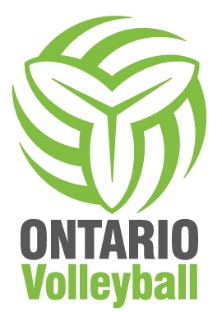 EARLY RE-SIGNING/RESIGNING OFFER FORM 
	15U-18U Athletes ONLYThis is a formal offer to commit to the club identified below for the OVA indoor competition season.Name: ______________________________________________ (required)Date & Time: ______________________________________________ (required)Club Name: _________________________________ (recommended) 
Team Name: ________________________________ (recommended) 
Age Category: _______________________________ (recommended) 
Name of Coach: _____________________________ (recommended)
Refundable or Non-refundable Deposit (Please circle): _____________________________ (required) If you do not require a deposit please state N/ABy signing this form, the athlete and the club are committing to each other for a minimum of one season. Participation in additional tryouts after a form has been returned is not permitted. Athletes who accept offers from multiple clubs will be found in violation of the Tryout Window policy.
This offer will be honoured for 36 hours from the time indicated on the offer form.This agreement may be voided if there is a significant change to the above terms and/or extenuating circumstances. Athletes and Clubs are expected to follow the OVA Transfer Policy to terminate this commitment. In addition to the above terms, we strongly recommend a Club Contract be signed outlining information such as: practice schedule and locations, tournament dates, travel arrangements, code of conduct and any conflicts the athlete may have with team commitments, club philosophy, coaching philosophy, and club refund policy.  	TRYOUT OFFER FORM		This is a formal offer to commit to the club identified below for the OVA indoor competition season.Name: ______________________________________________ (required)Date & Time: ______________________________________________ (required)Club Name: _________________________________ (recommended) 
Team Name: ________________________________ (recommended) 
Age Category: _______________________________ (recommended) 
Name of Coach: _____________________________ (recommended)
Refundable or Non-refundable Deposit (Please circle): _____________________________ (required) If you do not require a deposit please state N/ABy signing this form, the athlete and the club are committing to each other for a minimum of one season. Participation in additional tryouts after a form has been returned is not permitted. Athletes who accept offers from multiple clubs will be found in violation of the Tryout Window policy.
This offer will be honoured for 36 hours from the time indicated on the offer form.This agreement may be voided if there is a significant change to the above terms and/or extenuating circumstances. Athletes and Clubs are expected to follow the OVA Transfer Policy to terminate this commitment. In addition to the above terms, we strongly recommend a Club Contract be signed outlining information such as: practice schedule and locations, tournament dates, travel arrangements, code of conduct and any conflicts the athlete may have with team commitments, club philosophy, coaching philosophy, and club refund policy.  PeriodStart DateEnd DateActivitiesEARLY RE-SIGNING PEROID 
(returning athletes in the 15U-18U age divisions ONLY)June 1June 22 Clubs are permitted to send re-signing offers to returning athletes who will be participating in the 15U-18U age division for the upcoming season. Offers may only be presented using the OVA Re-signing Form.  The fields on the re-signing form are recommended and can be presented with the information available at the time.  However, if there are any significant changes in the terms, or there is a failure to meet terms in the agreement/offer it may be voided.Offers can be sent and returned at any time. However, offers must be honoured for 36 hours from the time indicated on the offer form.Clubs will be responsible for providing a list of re-signed athletes to the OVA for posting on the website by June 25th. Clubs are permitted to collect non-refundable deposits for club fees from re-signed athletes once they have accepted a re-signing offer.Online registration will be made available beginning September 1 for re-signed athletes.Athletes are permitted to begin team activities once they have been resigned.RE-SIGNING PEROID
(returning athletes in the 15U-18U age divisions ONLY)Aug 19Sept 2Clubs are permitted to send re-signing offers to returning athletes who will be participating in the 15U-18U age division for the upcoming season. Offers may only be presented using the OVA Re-signing Form.  The fields on the re-signing form are recommended and can be presented with the information available at the time.  However, if there are any significant changes in the terms, or there is a failure to meet terms in the agreement/offer it may be voided.Offers can be sent and returned at any time. However, offers must be honoured for 36 hours from the time indicated on the offer form.Clubs will be responsible of providing a list of signed athletes for the OVA to post on the website.  Deadline of Sept 6. OPEN HOUSE 

September 7 September 12 
Open to all athletes from any club.Instructional and development clinics/camps are NOT permitted.No physical testing, athlete evaluation or selection is permitted.Clubs are not permitted to send any offers to athletes.No offers or commitments (verbal or non-verbal) from clubs or athletes are permitted.Information and fundraising sessions only.Coaches are encouraged to seek out certification opportunities during this time.TRYOUT PERIODSept 13February 1On court activities, physical testing, and athlete evaluation may take place.Clubs may charge tryout fees.Offers can be sent and returned at any time. However, offer must be honoured for 36 hours from the time indicated on the offer form.Offers can be made until all rosters are full.The last day to add new athletes to rosters to Feb 1, 2020.NOTES:Re-signed athletes are permitted to begin training with their club once the athlete signs back an offer form.Athletes who will be participating in the 12U-14U age divisions for the upcoming season are NOT permitted to be re-signed. They can only commit to a team during the Tryout Period.Clubs will not require a full roster in NRS to REGISTER for the Provincial Cups, however, Clubs must have all players on their roster prior to COMPETING. Provincial Cup events have 4-week deadlines for registration.A soft uniform policy will be effect for the first tournament for each age class.  Club contacts/coaches will be required to notify the OVA if a team’s uniforms maybe incomplete prior to participation in their first event of the season.All club information on the re-signing form is required. If there are any significant changes in the terms the agreement/offer may be voided.NOTES:Re-signed athletes are permitted to begin training with their club once the athlete signs back an offer form.Athletes who will be participating in the 12U-14U age divisions for the upcoming season are NOT permitted to be re-signed. They can only commit to a team during the Tryout Period.Clubs will not require a full roster in NRS to REGISTER for the Provincial Cups, however, Clubs must have all players on their roster prior to COMPETING. Provincial Cup events have 4-week deadlines for registration.A soft uniform policy will be effect for the first tournament for each age class.  Club contacts/coaches will be required to notify the OVA if a team’s uniforms maybe incomplete prior to participation in their first event of the season.All club information on the re-signing form is required. If there are any significant changes in the terms the agreement/offer may be voided.NOTES:Re-signed athletes are permitted to begin training with their club once the athlete signs back an offer form.Athletes who will be participating in the 12U-14U age divisions for the upcoming season are NOT permitted to be re-signed. They can only commit to a team during the Tryout Period.Clubs will not require a full roster in NRS to REGISTER for the Provincial Cups, however, Clubs must have all players on their roster prior to COMPETING. Provincial Cup events have 4-week deadlines for registration.A soft uniform policy will be effect for the first tournament for each age class.  Club contacts/coaches will be required to notify the OVA if a team’s uniforms maybe incomplete prior to participation in their first event of the season.All club information on the re-signing form is required. If there are any significant changes in the terms the agreement/offer may be voided.NOTES:Re-signed athletes are permitted to begin training with their club once the athlete signs back an offer form.Athletes who will be participating in the 12U-14U age divisions for the upcoming season are NOT permitted to be re-signed. They can only commit to a team during the Tryout Period.Clubs will not require a full roster in NRS to REGISTER for the Provincial Cups, however, Clubs must have all players on their roster prior to COMPETING. Provincial Cup events have 4-week deadlines for registration.A soft uniform policy will be effect for the first tournament for each age class.  Club contacts/coaches will be required to notify the OVA if a team’s uniforms maybe incomplete prior to participation in their first event of the season.All club information on the re-signing form is required. If there are any significant changes in the terms the agreement/offer may be voided.Club InformationClub InformationName:Email:Signature:Role with Club:Athlete SignaturesAthlete Signature:Parent/Guardian Signature:Date:By signing this form, I am making an official commitment to this club for the current season          (Initial box) By signing this form, I am making an official commitment to this club for the current season          (Initial box) Club InformationClub InformationName:Email:Signature:Role with Club:Athlete SignaturesAthlete Signature:Parent/Guardian Signature:Date:By signing this form, I am making an official commitment to this club for the current season          (Initial box) By signing this form, I am making an official commitment to this club for the current season          (Initial box) 